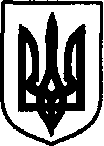 УКРАЇНАДунаєвецька міська рада VII скликанняПРОЕКТ Р І Ш Е Н Н Я Двадцять сьомої (позачергової) сесії27 вересня 2017 р.                                          Дунаївці                                             №1-27/2017рПро внесення змін до міського бюджету на 2017 рікУ відповідності до пункту 23 частини 1 статті 26, статті 61 Закону України «Про місцеве самоврядування в Україні», міська рада    ВИРІШИЛА:1. Внести зміни до рішення сесії міської ради VІІ скликання від 16.12.2016 р. №1-16/2016р «Про міський  бюджет на 2017 рік»:1.1. Зменшити видатки загального фонду міського бюджету на суму  568 000  грн., в тому числі по КПКВКМБ 1011090 «Надання позашкільної освіти позашкільними закладами освіти, заходи із позашкільної роботи з дітьми» - 568 000 грн., в тому числі кошти на оплату праці -  465 574  грн. (головний розпорядник – управління освіти, молоді та спорту).		Збільшити видатки загального фонду міського бюджету на суму  199 000 грн., в тому числі по КПКВКМБ 1013160 «Оздоровлення та відпочинок дітей (крім заходів з оздоровлення дітей, що здійснюється за рахунок коштів на оздоровлення громадян, які постраждали внаслідок Чорнобильської катастрофи)» - 191 000 грн. (головний розпорядник – управління освіти, молоді та спорту);Збільшити видатки спеціального фонду міського бюджету (бюджету розвитку) на суму 369 000 грн., в тому числі по КПКВКМБ 0116310 «Реалізація заходів щодо інвестиційного розвитку територій» - 369 000 грн. (головний розпорядник – міська рада);	Збільшити дефіцит спеціального фонду міського бюджету (бюджету розвитку) на суму 369 000 грн. за рахунок коштів, що передаються з загального фонду до спеціального (бюджету розвитку).1.2. Зменшити видатки спеціального фонду міського бюджету (бюджету розвитку), які фінансуються за рахунок субвенції з державного бюджету на формування інфраструктури ОТГ, на суму 2 914 537 грн., в тому числі по: - КПКВКМБ 0110170 “Організаційне, інформаційно-аналітичне та матеріально-технічне забезпечення діяльності обласної ради, районної ради, районної у місті ради (у разі її створення), міської, селищної, сільської рад” - 64 866 грн.(головний розпорядник – міська рада)-  КПКВКМБ 0114090 “Палаци і будинки культури, клуби та інші заклади клубного типу” - 2 795 892 грн. (головний розпорядник – міська рада)- КПКВКМБ 0114100 “Школи естетичного виховання дітей” - 7 548 грн. (головний розпорядник – міська рада)-   КПКВКМБ 0116060 “Благоустрій міст, сіл, селищ” - 46 231 грн. (головний розпорядник – міська рада)Збільшити видатки спеціального фонду міського бюджету (бюджету розвитку), які фінансуються за рахунок субвенції з державного бюджету на формування інфраструктури ОТГ, на суму 2 914 537 грн., в тому числі по КПКВКМБ 0116060 “Благоустрій міст, сіл, селищ” - 2 914 537 грн. (головний розпорядник – міська рада).Збільшити доходи спеціального фонду міського бюджету по коду 41034500 “Субвенція з державного бюджету місцевим бюджетам на здійснення заходів щодо соціально-економічного розвитку окремих територій” на суму 1 250 000 грн.Збільшити видатки спеціального фонду міського бюджету (бюджету розвитку) на суму 1 250 000 грн., в тому числі по:КПКВКМБ 0116060 “Благоустрій міст, сіл, селищ” - 265 110 грн. (головний розпорядник – міська рада)КПКВКМБ 1015061 “Забезпечення діяльності місцевих центрів фізичного здоров`я населення “Спорт для всіх” та проведення фізкультурно-масових заходів серед населення регіону” - 984 890 грн. (головний розпорядник – управління освіти, молоді та спорту)2. Додатки 1, 2, 3, 4, 5, 6, 7 до рішення сесії міської ради VІІ скликання від 16.12.2016р. № 1-16/2016р “Про міський бюджет на 2017 рік” з урахуванням внесених змін викласти у новій редакції відповідно до даного рішення.3. Контроль за виконанням рішення покласти на постійну комісію з питань планування, фінансів бюджету та соціально-економічного розвитку (голова комісії Д.Сусляк). Міський голова                                                                                            В.ЗаяцьПояснювальна записка до проекту рішення міської радивід  27 вересня 2017 року«Про внесення змін до міського бюджету на 2017 рік»Проектом рішення 27 сесії міської ради заплановані зміни до міського бюджету на 2017 рік, пов’язані із перерозподілом раніше виділених призначень.1.1. Економію коштів в сумі 568 тис.грн. на оплату праці  по бюджетній програмі “Надання позашкільної освіти позашкільними закладами освіти, заходи із позашкільної роботи з дітьми”, яка виникла  в зв’язку із реорганізацією позашкілля,  спрямувати на: реконструкцію адмінбудинку під дитячий навчальний заклад в с.Гірчична: потреба дофінасування проекту зумовлена коригуванням проектно-кошторисної документації – 369 тис.грн.оздоровлення дітей – 199 тис.грн. Перепланування субвенції з державного бюджету на формування інфраструктури ОТГ:Через обмеженість в часі є неможливим використання до кінця поточного року субвенційних коштів в сумі 2757,938 тис.грн. на реалізацію проектів “Капітальний ремонт будинку культури в с.Голозубинці Дунаєвецького району Хмельницької області” та “Капітальний ремонт будинку культури в с.Чаньків Дунаєвецького району Хмельницької області”Крім того по окремих проектах маємо економію коштів субвенції в сумі 156,599 тис.грн., в тому числі:“Створення матеріально-технічних умов для функціонування КП Дунаєвецької міської ради “Благоустрій Дунаєвеччини” (46,231 тис.грн.);“Капітальний ремонт частини будівлі Дунаєвецької дитячої школи мистецтв по вул..Гагаріна, 20 в м.Дунаївці Хмельницької області” (7,548 тис.грн.); “Капітальний ремонт сільського клубу по вул..Центральна, 33 в с.Заставля Дунаєвецького району Хмельницької області” ( 37,954 тис.грн.); “Капітальний ремонт будівлі по вул..Центральній, 51 с.Сивороги Дунаєвецького району Хмельницької області” ( 57,754 тис.грн.); “Капітальний ремонт будівлі по вул..Молодіжній, 36-а, с.Гута Яцьковецька Дунаєвецького району Хмельницької області” (7,112 тис.грн.).Кошти в сумі 2914,537, що вивільнилися,  планується спрямувати на фінансування проектів: “Капітальний ремонт тротуару по вулиці Ярова між м.Дунаївці та с.Січинці Дунаєвецького району Хмельницької області” (1315,537 тис.грн.); “Створення матеріально-технічних умов для функціонування КП Дунаєвецької міської ради “ЖЕО” - (1599 тис.грн.).Згідно розпорядження КМУ від 12.07.2017р. № 463-р (зі змінами, внесеними розпорядженням КМУ від 30.08.2017р. №640-р) Дунаєвецькій міській раді  передбачено 1 250 тис.грн. субвенції з державного бюджету на здійснення заходів щодо соціально-економічного розвитку окремих територій. Дані кошти передбачені на наступні проекти:“Капітальний ремонт підлоги спортивного залу Дунаєвецького міського центру “Спорт для всіх” по вул. Дунайгородська, 2 в м. Дунаївці Хмельницької області” – 867,596 тис.грн.;“Капітальний ремонт вуличного освітлення по вул. Партизанській, пров. Декоративному, вул. Широкій, вул. Рогульського, пров. Сонячному в м. Дунаївці Хмельницької області” – 265,11  тис.грн.;“Капітальний ремонт зовнішнього освітлення спортивного комплексу по вул. Дунайгородській, 2 в м. Дунаївці Хмельницької області” – 117,294 тис.грн.Начальник фінансового управління                                                      Т.АбзаловаУКРАЇНАДунаєвецька міська рада VII скликанняПРОЕКТ Р І Ш Е Н Н Я Двадцять сьомої (позачергової) сесії27 вересня 2017 р.                                          Дунаївці                                          №2-27/2017рПро затвердження проекту  «Створення матеріально-технічних умов для функціонування КП Дунаєвецької міської ради «ЖЕО» Дунаєвецької міської ради» Відповідно до вимог Закону України «Про державне прогнозування та розроблення програм економічного і соціального розвитку України», «Типової структури Плану соціально-економічного розвитку об’єднаної територіальної громади на 2017-2020 роки», «Стратегії реформ – 2020», «Стратегії розвитку Дунаєвецької міської ради на 2017-2020 роки», Програми діяльності Кабінету Міністрів України, схваленої Постановою Верховної Ради України від 11.12.2014 року №26-VIII, Державної стратегії регіонального розвитку на період до 2020 року, затвердженої Постановою Кабінету Міністрів України від 06.08.2014 року №385, постанови Кабінету Міністрів України від 16 березня 2016 р. № 200  зі змінами та доповненнями до пункту 4 постановою Кабінету Міністрів України від 07 червня 2017 року № 410 «Порядок та умови надання субвенції з державного бюджету місцевим бюджетам на формування інфраструктури об’єднаних територіальних громад»  та інших програмних та нормативно-правових документів щодо регулювання та розвитку ОТГ, керуючись статтею 26 Закону України «Про місцеве самоврядування в Україні», міська радаВИРІШИЛА:1. Затвердити  проект «Створення матеріально-технічних умов для функціонування КП Дунаєвецької міської ради «ЖЕО» Дунаєвецької міської ради».2. Оприлюднити проект «Створення матеріально-технічних умов для функціонування КП Дунаєвецької міської ради «ЖЕО» та рішення сесії на сайті Дунаєвецької міської ради.3. Контроль за виконанням рішення покласти на постійну комісію міської ради з питань планування, фінансів, бюджету та соціально-економічного розвитку (голова комісії Д.Сусляк) та відділ економіки інвестицій та комунального майна апарату виконавчого комітету міської ради (начальник відділу Ю.Горний).Міський голова                                                                                           В. ЗаяцьУКРАЇНАДунаєвецька міська рада VII скликанняПРОЕКТ Р І Ш Е Н Н Я Двадцять сьомої (позачергової) сесії27 вересня 2017 р.                                          Дунаївці                                            №3-27/2017рПро затвердження проекту  «Капітальний ремонт тротуару по вулиці Ярова між м.Дунаївці та с.Січинці Дунаєвецького р-ну Хмельницької області» Дунаєвецької міської ради» Відповідно до вимог Закону України «Про державне прогнозування та розроблення програм економічного і соціального розвитку України», «Типової структури Плану соціально-економічного розвитку об’єднаної територіальної громади на 2017-2020 роки», «Стратегії реформ – 2020», «Стратегії розвитку Дунаєвецької міської ради на 2017-2020 роки», Програми діяльності Кабінету Міністрів України, схваленої Постановою Верховної Ради України від 11.12.2014 року №26-VIII, Державної стратегії регіонального розвитку на період до 2020 року, затвердженої Постановою Кабінету Міністрів України від 06.08.2014 року №385, постанови Кабінету Міністрів України від 16 березня 2016 р. № 200  зі змінами та доповненнями до пункту 4 постановою Кабінету Міністрів України від 07 червня 2017 року № 410 «Порядок та умови надання субвенції з державного бюджету місцевим бюджетам на формування інфраструктури об’єднаних територіальних громад»  та інших програмних та нормативно-правових документів щодо регулювання та розвитку ОТГ, керуючись статтею 26 Закону України «Про місцеве самоврядування в Україні», міська радаВИРІШИЛА:1. Затвердити  проект «Капітальний ремонт тротуару по вулиці Ярова між м.Дунаївці та с.Січинці Дунаєвецького р-ну Хмельницької області» Дунаєвецької міської ради».2. Оприлюднити проект «Капітальний ремонт тротуару по вулиці Ярова між м.Дунаївці та с.Січинці Дунаєвецького р-ну Хмельницької області» та рішення сесії на сайті Дунаєвецької міської ради.3. Контроль за виконанням рішення покласти на постійну комісію міської ради з питань планування, фінансів, бюджету та соціально-економічного розвитку (голова комісії Д.Сусляк) та відділ економіки інвестицій та комунального майна апарату виконавчого комітету міської ради (начальник відділу Ю.Горний).Міський голова                                                                                           В. ЗаяцьУКРАЇНАДунаєвецька міська рада VII скликанняПРОЕКТ Р І Ш Е Н Н Я Двадцять сьомої (позачергової) сесії27 вересня 2017 р.                                          Дунаївці                                          №4-27/2017рПро затвердження переліку техніки та обладнання відповідно до проектуВідповідно до вимог Закону України «Про державне прогнозування та розроблення програм економічного і соціального розвитку України», «Типової структури Плану соціально-економічного розвитку об’єднаної територіальної громади на 2017-2020 роки», «Стратегії реформ – 2020», «Стратегії розвитку Дунаєвецької міської ради на 2017-2020 роки», Програми діяльності Кабінету Міністрів України, схваленої постановою Верховної Ради України від 11.12.2014 року №26-VIII, Державної стратегії регіонального розвитку на період до 2020 року, затвердженої Постановою Кабінету Міністрів України від 06.08.2014 року №385, постанови Кабінету Міністрів України від 16 березня 2016 р. № 200  зі змінами та доповненнями до пункту 4 постановою Кабінету Міністрів України від 07 червня 2017 року № 410 «Порядок та умови надання субвенції з державного бюджету місцевим бюджетам на формування інфраструктури об’єднаних територіальних громад»  та інших програмних та нормативно-правових документів щодо регулювання та розвитку ОТГ, керуючись статтею 26 Закону України «Про місцеве самоврядування в Україні», міська радаВИРІШИЛА:1. Затвердити перелік техніки та обладнання, придбання яких планується відповідно до проекту, що фінансуються за рахунок субвенції з державного бюджету місцевим бюджетам на формування інфраструктури ОТГ в 2017 році.2. Згідно проекту «Створення матеріально-технічних умов для функціонування КП Дунаєвецької міської ради «ЖЕО»   вартістю 1599,0 тис. грн, заплановано придбання:   - ПГБ-1,0А  монтований (МТЗ-80/82) грейферний погрузчик-екскаватор;   - спеціалізований автомобіль ремонтної служби на базі FIAT DOBLО CARGO Maxi.3. Оприлюднити рішення сесії на сайті Дунаєвецької міської ради.4. Контроль за виконанням рішення покласти на постійну комісію міської ради з питань планування, фінансів, бюджету та соціально-економічного розвитку (голова комісії Д.Сусляк) та відділ економіки інвестицій та комунального майна апарату виконавчого комітету міської ради (начальник відділу Ю.Горний).Міський голова                                                                                            В. ЗаяцьУКРАЇНАДунаєвецька міська рада VII скликанняПРОЕКТ Р І Ш Е Н Н Я Двадцять сьомої (позачергової) сесії27 вересня 2017 р.                                          Дунаївці                                            №5-27/2017рПро дозвіл на списанняосновних засобівРозглянувши клопотання комунального підприємства «Житлово-експлуатаційне об’єднання» Дунаєвецької міської ради від 12.07.2017 р. №03-03/251, про надання дозволу на списання основних засобів, керуючись «Положенням про порядок управління майном територіальної громади міста Дунаївці», затвердженого рішенням сесії від 18.10.2011 р. №2-11/2011р, та підпунктом 4 пункту а) частини 1 статті 29 Закону України  «Про місцеве самоврядування в Україні», враховуючи пропозицію спільного засідання постійних комісій від 27.09.2017 р., міська рада:ВИРІШИЛА:1. Надати дозвіл на списання основних засобів комунального майна комунальному підприємству «Житлово-експлуатаційне об’єднання» Дунаєвецької міської ради:транспортного засобу МТЗ-80, 1981 року випуску, у зв’язку з недоцільністю його ремонту та повним зносом.Міський голова                                                                                           В.ЗаяцьУКРАЇНАДунаєвецька міська рада VII скликанняПРОЕКТ Р І Ш Е Н Н Я Двадцять сьомої (позачергової) сесії27 вересня 2017 р.                                          Дунаївці                                            №6-27/2017рПро розроблення детального плану території східної частини кварталу в межах вулиць Горького, МТС, пров.МТС для обґрунтування можливості зміни цільового призначення земельних ділянок в м.Дунаївці по провул.МТС, 8А та пров.МТС, 8Б Дунаєвецького району Хмельницької областіРозглянувши заяву громадян Музичинського Дмитра Олександровича та Музичинського Валерія Олександровича, на підставі ст.ст. 26, 31 Закону України «Про місцеве самоврядування в Україні» ст.ст. 8, 10, 16, 19 Закону України «Про регулювання містобудівної діяльності» ст. 12 Закону України «Про основи містобудування», наказу Міністерства регіонального розвитку, будівництва та житлово-комунального господарства України від 16.11.2011 року №290 «Про затвердження Порядку розроблення містобудівної документації» зареєстрованого в Міністерстві юстиції України 20.12.2011 року за №1468/20, враховуючи пропозиції спільного засідання постійної комісії від 27.09.2017 року, міська рада ВИРІШИЛА:1. Виконавчому комітету Дунаєвецької міської ради:	1.1. Виступити замовником розроблення детального плану території східної частини кварталу в межах вулиць Горького, МТС, пров.МТС для обґрунтування можливості зміни цільового призначення земельної ділянки з територій для будівництва та обслуговування  індивідуальногожитлового будинку, господарських будівель і споруд на території виробничо-комерційного використання в м.Дунаївці по по провул.МТС, 8А та пров.МТС, 8Б Дунаєвецького району Хмельницької області.1.2. Визначити розробника детального плану території східної частини кварталу в межах вулиць Горького, МТС, пров.МТС для обґрунтування можливості зміни цільового призначення земельної ділянки з територій для будівництва та обслуговування  індивідуальногожитлового будинку, господарських будівель і споруд на території виробничо-комерційного використання в м.Дунаївці по по провул.МТС, 8А та пров.МТС, 8Б Дунаєвецького району Хмельницької області та укласти трьохсторонній договір на розроблення містобудівної документації, в якому виконавчий комітет Дунаєвецької міської ради – «Замовник», громадяни Музичинський Дмитро Олександрович та Музичинський Валерій Олександрович – «Платник», підрядна організація – «Розробник».1.3. У двотижневий термін забезпечити оприлюднення рішення сесії Дунаєвецької міської ради «Про розроблення детального плану території східної частини кварталу в межах вулиць Горького, МТС, пров.МТС для обґрунтування можливості зміни цільового призначення земельних ділянок в м.Дунаївці по провул.МТС, 8А та пров.МТС, 8Б Дунаєвецького району Хмельницької області» шляхом опублікування у засобах масової інформації району та розміщення на офіційному веб-сайті міської ради.1.4. Забезпечити організацію розроблення детального плану території східної частини кварталу в межах вулиць Горького, МТС, пров.МТС для обґрунтування можливості зміни цільового призначення земельних ділянок в м.Дунаївці по провул.МТС, 8А та пров.МТС, 8Б Дунаєвецького району Хмельницької області.1.5. Забезпечити проведення громадських слухань щодо врахування громадських інтересів у проекті детального плану території східної частини кварталу в межах вулиць Горького, МТС, пров.МТС для обґрунтування можливості зміни цільового призначення земельних ділянок в м.Дунаївці по провул.МТС, 8А та пров.МТС, 8Б Дунаєвецького району Хмельницької області в порядку, затвердженому постановою Кабінету Міністрів України від 25.05.2011 № 555 «Про затвердження Порядку проведення громадських слухань щодо врахування громадських інтересів під час розроблення проектів містобудівної документації на місцевому рівні».1.6. Проект детального плану території східної частини кварталу в межах вулиць Горького, МТС, пров.МТС для обґрунтування можливості зміни цільового призначення земельних ділянок в м.Дунаївці по провул.МТС, 8А та пров.МТС, 8Б Дунаєвецького району Хмельницької області подати на розгляд архітектурно-містобудівної ради при відділі містобудування та архітектури Хмельницької обласної державної адміністрації.1.7. Завершений проект детального плану території східної частини кварталу в межах вулиць Горького, МТС, пров.МТС для обґрунтування можливості зміни цільового призначення земельних ділянок в м.Дунаївці по провул.МТС, 8А та пров.МТС, 8Б Дунаєвецького району Хмельницької області.1.8. Забезпечити оприлюднення  детального  плану  території  протягом 10 днів з дня його затвердження.2. Фінансування робіт по розробленню детального плану території східної частини кварталу в межах вулиць Горького, МТС, пров.МТС для обґрунтування можливості зміни цільового призначення земельних ділянок в м.Дунаївці по провул.МТС, 8А та пров.МТС, 8Б Дунаєвецького району Хмельницької області проводиться за рахунок коштів громадян Музичинського Дмитра Олександровича та Музичинського Валерія Олександровича.3. Контроль за виконанням рішення покласти на постійну комісію з питань містобудування, будівництва, агропромислового комплексу, земельних відносин та охорони навколишнього природного середовища (голова комісії С.Кобилянський).Міський голова                                                                                           В. Заяць